Муниципальное образование Павловский район Краснодарского краяМуниципальное бюджетное общеобразовательное учреждение основная общеобразовательная школа № 19ТЕМАТИЧЕСКИЙ КЛАССНЫЙ ЧАС«Завтракать надо обязательно!»Крамарь Елена Викторовнаучитель начальных классовМБОУ ООШ №19им.М.Н.Полевика х.КрасногоЦель: определить значение завтрака для учащихся начальных классов.Задачи: закрепить знания о здоровом питании. Развивать навыки групповой работы, умения договариваться и распределять роли; навыки исследовательской работы.Воспитывать стремление вести здоровый образ жизни, чувство ответственности за свое здоровье.Ход занятия1. Введение в тему.- Как вы понимаете, что такое ЗОЖ?Выберите слова для характеристики здорового человека: красивый, сутулый, сильный, ловкий, бледный, румяный, статный, стройный, толстый, крепкий, неуклюжий, подтянутый.«Здоровый образ жизни» включает в себя несколько компонентов. И один из них – очень важный компонент – здоровое питание. Народная мудрость гласит: "Завтрак - съешь сам, обед - подели с другом, ужин -- Как вы думаете, зачем нам нужен завтрак? Кажется, вполне можно обойтись без еды с самого утра. Главное проснуться, собраться и вперед. А поесть можно и потом, когда с мыслями соберешься, когда аппетит нагуляешь…В классе 8 учеников приняли участие в анкетировании. Результаты анкетирования.1.Завтракаешь ли ты дома?Регулярно – 5Иногда – 2Никогда – 12.Что ты ешь утром на завтрак?Кашу – 1Сухой завтрак – 1Мюсли – 1Чай с бутербродом – 4Чай – 13.Завтракаешь ли ты в школе?Да - 8Горячее – 84.Считаешь ли ты, что нужно завтракать в школе?да – 5нет – 2не знаю – 15.Нравятся ли тебе школьные завтраки?да – 7нет – 16.Часто ли ты ешь всухомятку?часто – 5иногда – 1никогда – 27.Считаешь ли ты, что питаешься правильно?да – 8нет – 0не знаю – 0- Как видим, многие ребята едят всухомятку или пьют только чай. Как вы считаете, правильно ли это?2. Что же такое завтрак?Завтрак — первый дневной приём пищи, утренняя еда; пища, приготовленная для утренней еды.- Почему надо завтракать каждый день?Полезный завтрак – это не просто еда. Это начало дня, это забота о себе и своемздоровье, это заряд энергией на целый день. А этим уже не стоит пренебрегать. Еще наши бабушки утверждали, что с пустым желудком ум холоден. А теперь еще и ученые из Университета Тасмании нашли подтверждение необходимости завтракать по утрам - особенно детям. Исследования доказывают, что дети, которые завтракают регулярно, более здоровы и активны, чем малыши, пренебрегающие утренними трапезами. Как показали исследования ученых из Берлина, дети, которые ежедневно завтракают, реже болеют, меньше устают и лучше учатся. Их ровесники, пропускающие утренний "перекус", хуже развиваются, даже если потом в течение дня получают больше калорий. Американские диетологи поддержали своих немецких коллег. Школьники, которые плохо завтракают, из-за умственных и физических нагрузок ощущают недостаток энергии и пополняют ее, съедая лишнее за обедом и ужином. Всем известно, что активность мозга (а, следовательно, и потребность в энергии) максимальна именно в первой половине дня. Итак, установим причины, почему надо завтракать каждый день.Причина 1. Завтрак заряжает энергией на целый день.Причина 2. Завтрак поднимает настроение.Причина 3. Завтрак контролирует голод в течение дня.Причина 4. Завтрак улучшает память и внимание.Причина 5. Завтрак спасает от стресса.Причина 6. Завтрак спасает от лишнего веса.Причина 7. Завтрак всей семьей укрепляет отношения.Причина 8. Завтрак помогает избежать заболевания.Таким образом, завтрак влияет на работоспособность, оказываясь для детей настоящей «пищей для мозга». Это факт, научно доказанный специалистами в области питания.3. Каким должен быть завтрак?- Скажите, а важно ли то, что мы едим? Установлено, что определенные продукты могут стимулировать умственную деятельность. Классическое средство для поддержания мозга - глюкоза. Поэтому в рационе много и напряженно занимающегося школьника должно быть что-то сладкое: чай с сахаром, сладкий творожок, небольшой кусочек шоколадки. Конечно, злоупотреблять сладким не стоит, но в период экзаменов или большой нагрузки можно сделать исключение.Витамин В1 диетологи называют витамином памяти, он тоже очень актуален в школьном рационе: помогает концентрировать внимание, успокаивает нервную систему.Обратите внимание, этого витамина много в пророщенных зернах, отрубях, бобовых. Содержится он также в дрожжах, орехах, в абрикосах, шиповнике, свёкле, моркови, редьке. Фасоль, яйцо и мясо стимулируют выработку веществ, способствующих передаче электрических импульсов по извилинам головного мозга. Недостаток йода в детстве может привести к задержкам умственного развития. Повысить успеваемость в некоторых случаях можно при помощи йодсодержащих продуктов: морская капуста, рыба и морепродукты, а кроме того, некоторые хлебобулочные изделия, обогащенные йодом. Не менее важен и фосфор. Благотворно влияя на нервную систему, он стимулирует работу мозга, а лучше всего усваивается в составе яичного желтка, говядины, говяжьей печени и рыбы.Главными помощниками детского иммунитета являются минералы: селен и ванадий, которые содержатся в рыбе, зерновых, грибах, сое, оливковом масле и свекле. Восполнять их запас нужно регулярно. Специалисты считают, что завтрак для ребенка должен состоять из трех основных элементов:В таблице найдите эти составляющие элементы.Б Б Д Г А Ю Г Ж В И И А Е Ш О Э Ю Т Х Ч Ч Ц Х Ф Л П О Ф П Д Д Б Д П А РК Р З Л А К О В Ы Е Л У И Щ А П Ц Р К Я Ж Б Ф К З Е А П Й Ф Ш К М Ф Т ТЫ У И Д Л Ю В С Я Ф О ЫФрукты. Это источник витаминов, поддерживающих иммунитет, и клетчатки. Имейте в виду, больше пользы и витаминов в недавно собранных фруктах. Такие есть даже зимой! Это цитрусовые (при условии, что у ребенка нет на них аллергии), гранат. В период приближающегося весеннего авитаминоза актуальны будут черешня, клубника, зелень.Зерновые продукты. В них есть витамины А и D, железо. Кроме того, в зерновых содержатся углеводы, которые дают энергию после ночного перерыва.Молочные продукты – молоко, йогурт, творог, сыр – незаменимый источник кальция, столь необходимого для детского организма. Итак, фрукты, каша и что-то молочное – основа детского завтрака. Фосфор, сера, медь, цинк, кальций, железо и магний – вот о какой пище мечтает наш мозг.- Только где взять специи с такими химическими названиями?Оказывается, все эти элементы есть в самой обыкновенной маминой каше. А самая лучшая каша – гречневая, в ней много необходимых для активной работы мозга растительных белков, фосфора, кальция, железа и витаминов группы В. На втором месте по полезности стоит овсянка, причём сваренная не из цельной крупы, а из хлопьев: в таком виде она легче усваивается. Рисовая тоже хороша, но в ней больше крахмала и меньше белка. Закрывает рейтинг манная каша, но это отнюдь не значит, что она плоха, – последнее место она заняла из-за высокой калорийности. Кстати, перед экзаменами и соревнованиями ребёнку надо дать именно манку. Только готовить кашки надо не на чистом молоке (тяжеловато для желудка), а наполовину с водой. И обязательно чередовать их с другими полезными завтраками – омлетом с овощами, запеканкой, сырниками.Начните утро словами: «Доброе утро, самая полезная каша на свете!»Вывод: есть надо продукты, полезные для здоровья.- Как вы считаете, в столовой нам дают полезную еду?- Почему нам готовят разные блюда?Питательные вещества содержатся в мясе, рыбе, овощах, фруктах, злаках.Вывод: принятие школьного завтрака способствует лучшей успеваемости ребенка в школе. Основное правило полезного завтрака в том, что он должен приносить удовольствие. И если кашу есть не хочется, не стоит издеваться над собой – здоровью это вряд ли поможет. Остается найти для нее наиболее полезную замену.4. Практическая часть.Предлагаю вашему вниманию блюдо которое готовят на завтрак в нашей школьной столовой-Молочная  рисовая каша. Что представляет собой это блюдо?(Рисовая каша с молоком - блюдо интернациональное, как сварить молочную рисовую кашу знают, наверняка, во всем мире. Так что рецепт "каша рисовая с молоком" обязательно должен быть в арсенале каждой хозяйки.).Но прежде чем готовить нужно усвоить  некоторые правила поведения приготовления пищи.Правила поведения при приготовлении пищи1. Вымыть руки. Готовить в фартуке.2. Готовить с убранными волосами.4. Внимательно прочитать рецепт, приготовить все необходимые ингредиенты.- Какие кухонные приспособления понадобятся для приготовления молочной каши?(Стакан, ст.ложка, кастрюля)Ингредиенты:Рис круглозерный-1 стаканМасло сливочное-30 гр.Молоко коровье -1.5 стаканаВода -1.5 стаканаСахар-песок -1 ст.л.Соль  по вкусуОрехи  по вкусуПриготовление.Шаг 1. Промойте рис в проточной воде, чтобы вода стала полностью прозрачной.Шаг 2. Чистую воду закипятите, добавьте рис и варите, пока вода полностью не выпарится.Шаг 3. Пока рис варится, периодически его помешивайте, иначе крупа обязательно пристанет к кастрюле. Шаг 4. Молоко добавьте в кашу и варите, пока каша не приготовится окончательно. Следите, чтобы молоко не убежало, помешивая содержимое кастрюльки. За несколько минут до готовности подсолите кашу и добавьте сахар.Шаг 5. Когда  рисовая молочная каша сварится, добавьте в кастрюльку масло и настаивайте кашу под крышкой несколько минут, чтобы она стала вкуснее, да и лишняя жидкость еще продолжит впитываться в рисовые зернышки Шаг 6. Кашу в тарелке можно присыпать ореховой смесью либо семенами тыквы по вашему желанию. В крупе присутствует большое количество полезных веществ, к которым относят: медь; калий; марганец; витамины группы В, Е и РР; фосфор; цинк; железо; магний; хлор; селен; кальций; кобальт; сера; молибден; хром.К полезным свойствам каши относят:успокаивающее действие на нервную систему и устранение проблем со сном;обеспечение запаса энергии и продолжительное чувство сытости;укрепление сердечно-сосудистой системы;восстановление работы пищеварения и снижение уровня кислотности в желудке;улучшение состояния кожи, костной ткани и волос;очищение организма от токсинов;предотвращение развития анемии и восстановление сил после тяжелых заболеваний;похудение за счет улучшения обмена жира. Именно поэтому она входит в  меню школьной столовой!!!5. Вывод.Мы убедились, что каждый день должен быть полноценный завтрак. Питаться надоздоровой и полезной пищей. Классный час предлагаю закончить словами: «Я хочу быть здоровым! Я могу быть здоровым! Я буду здоровым!»6. Рекомендации для внешкольной деятельности.Выполнить небольшое исследование «Какой завтрак считается полезным» (т.е. сиспользованием каких ингредиентов)Приложение 1. 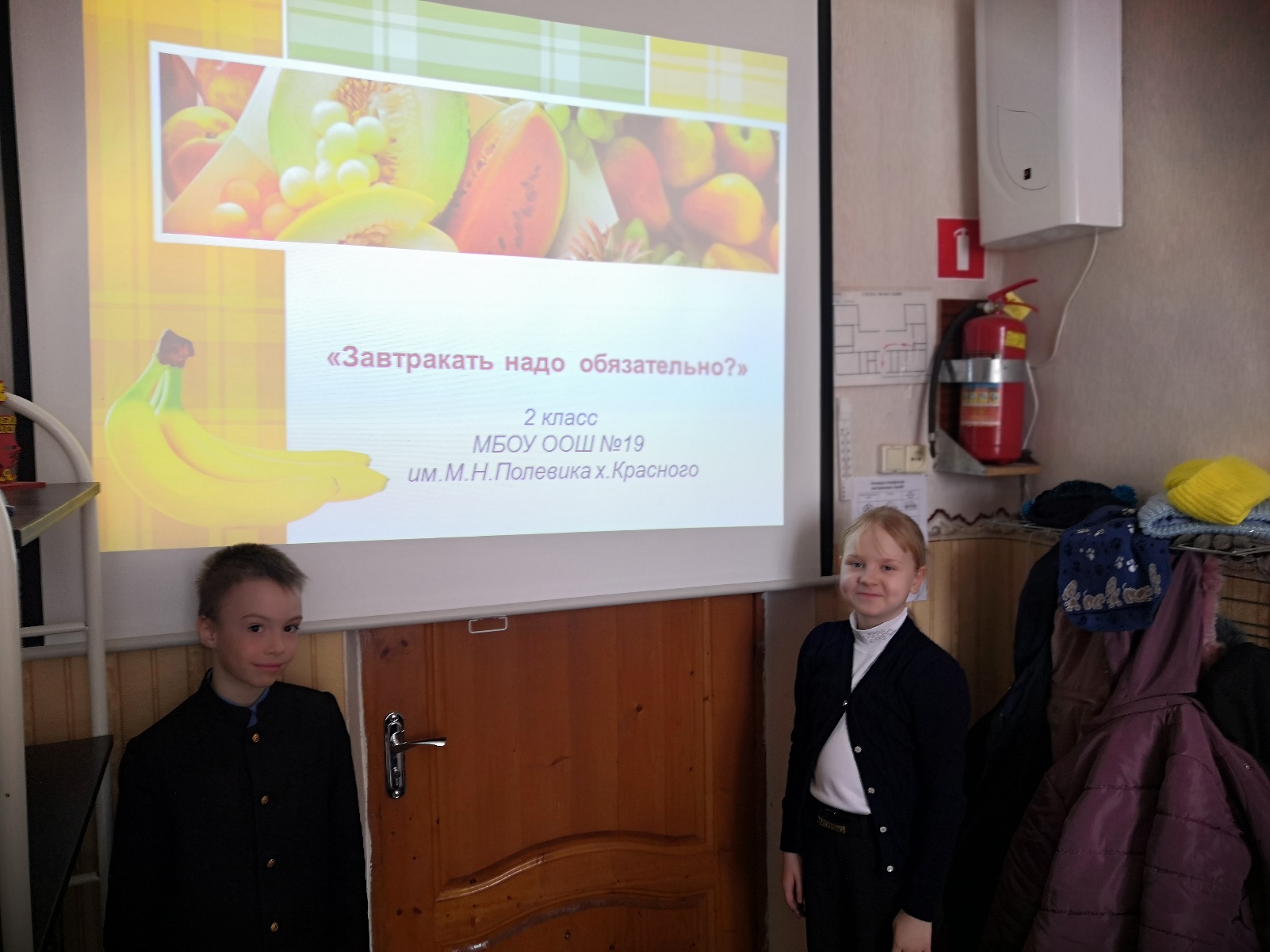 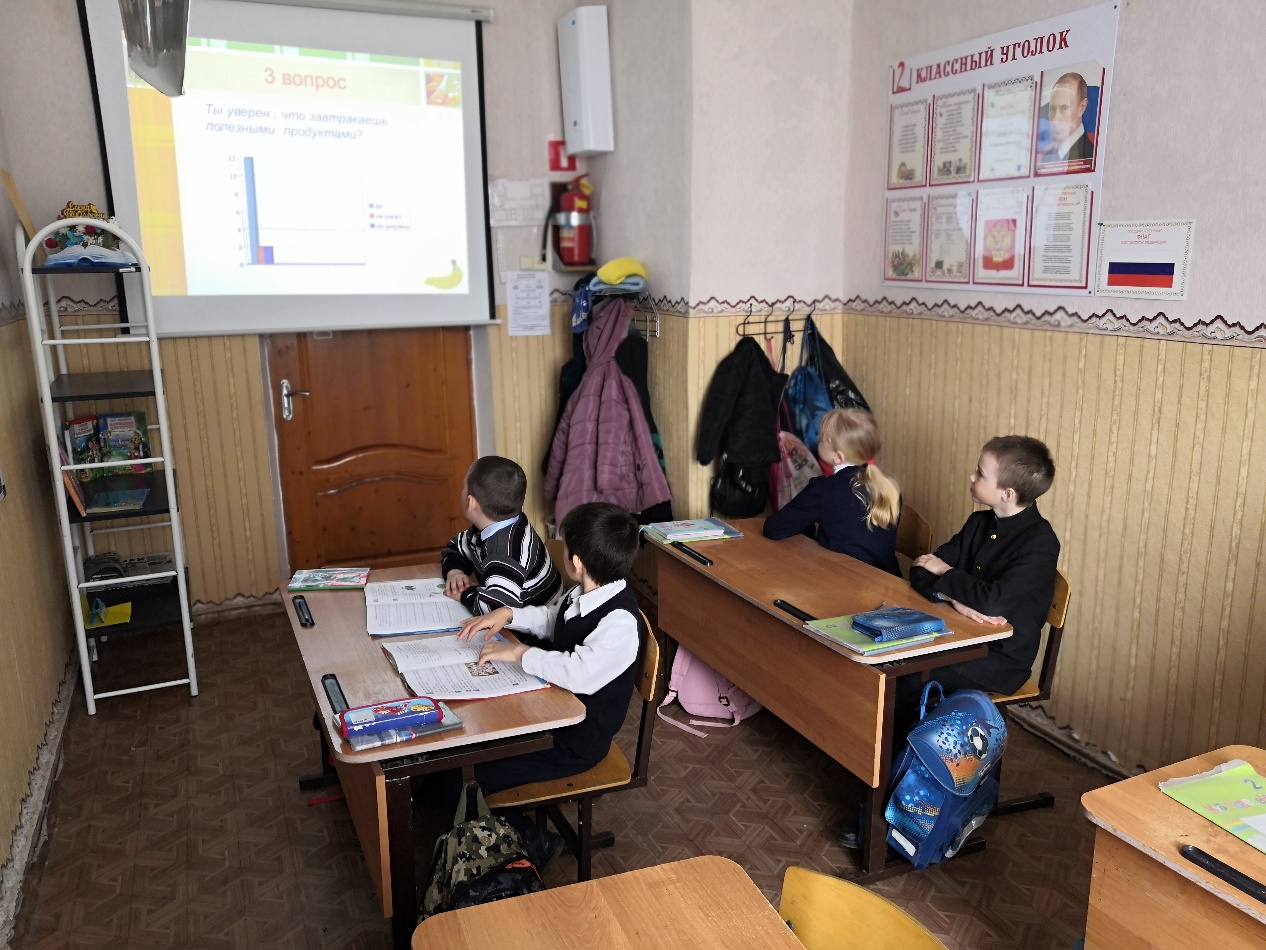 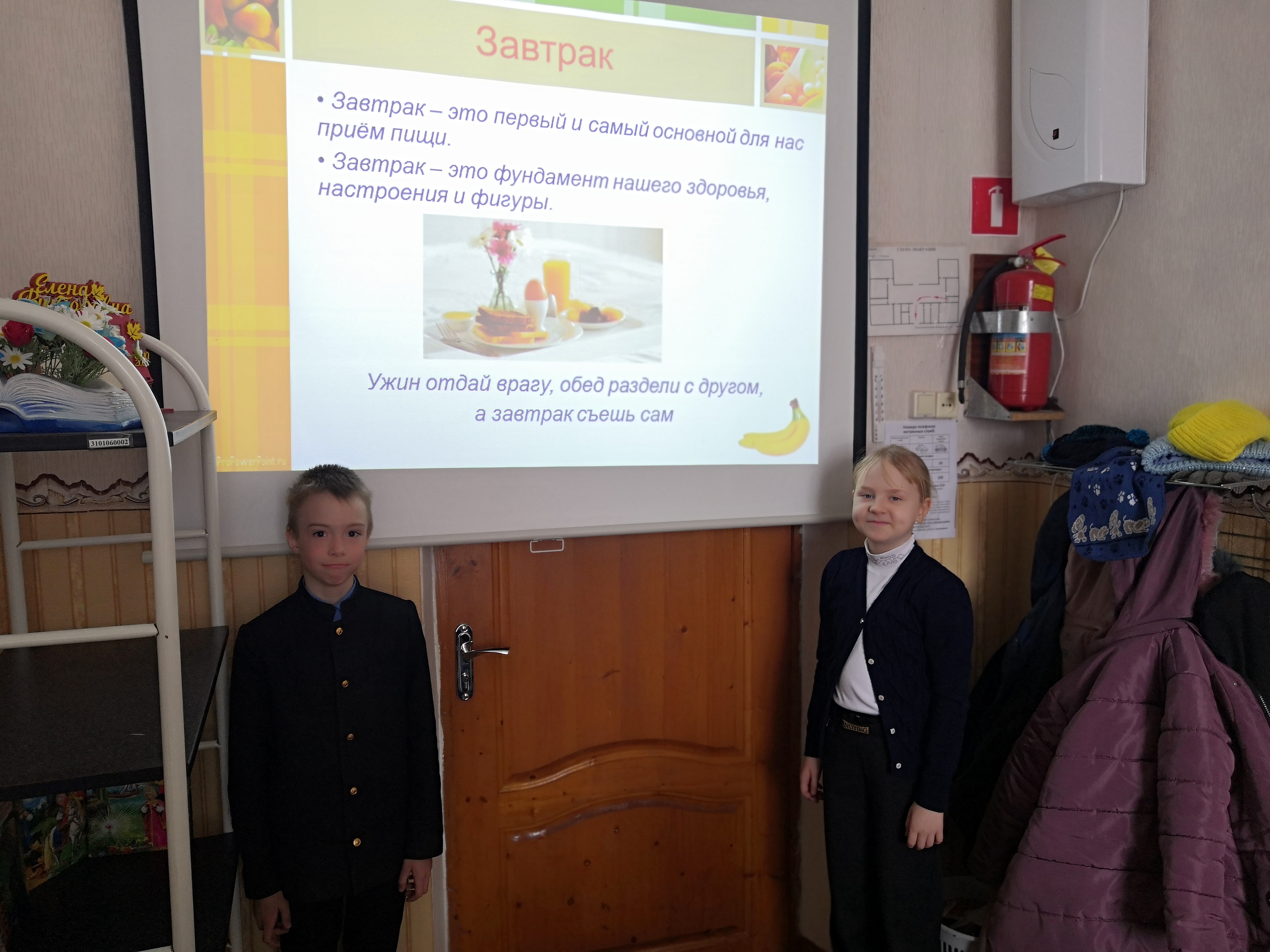 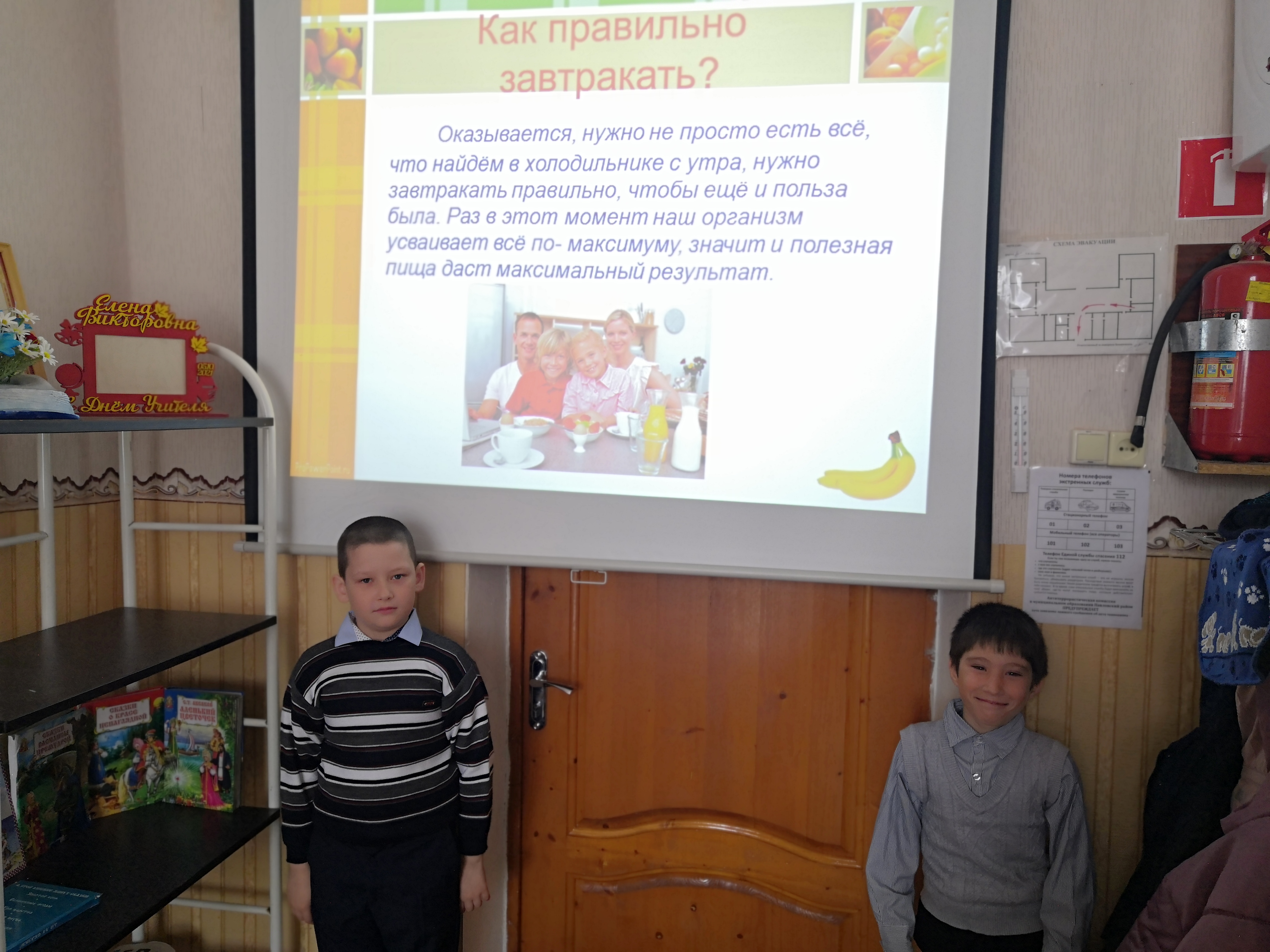 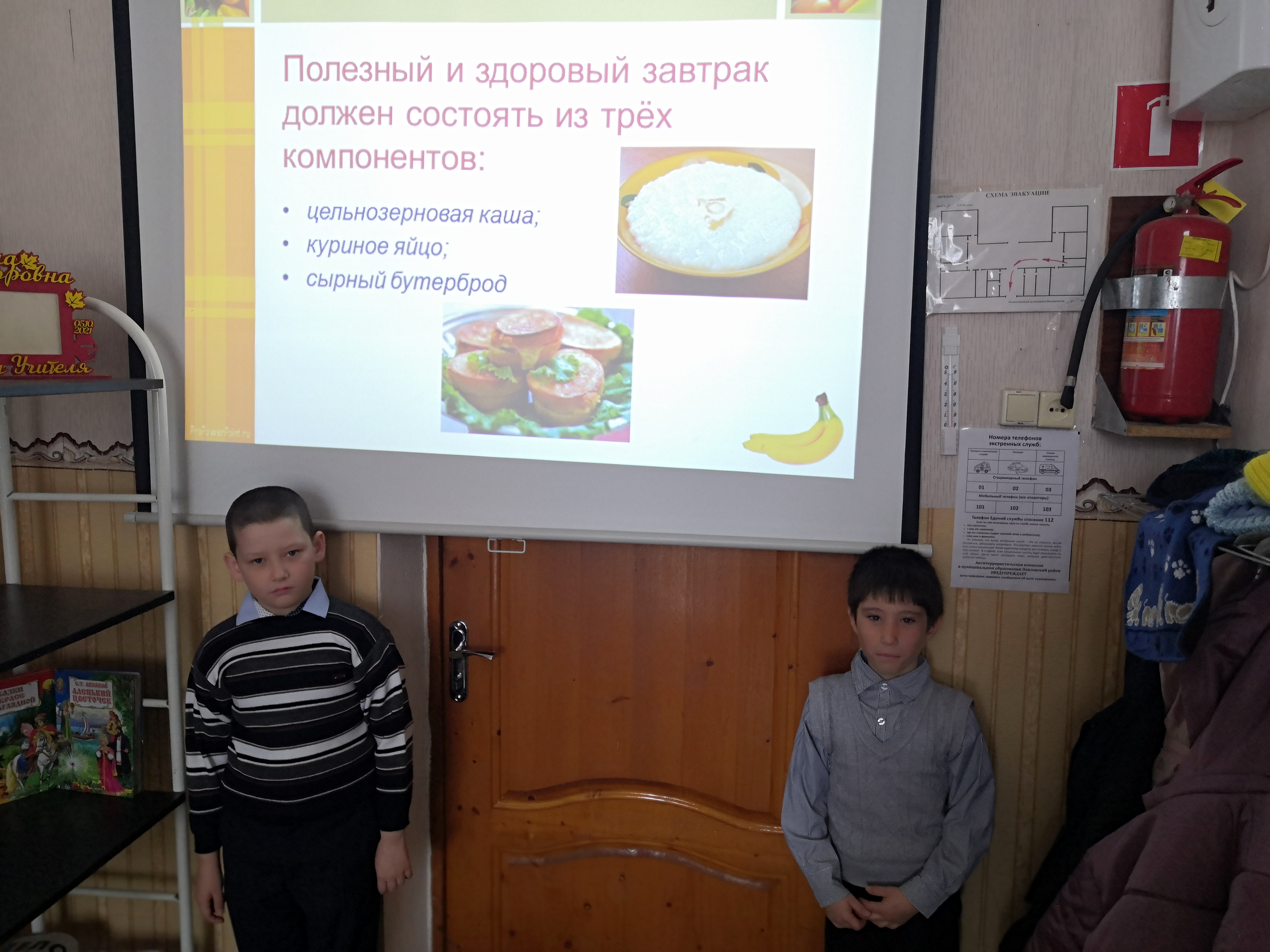 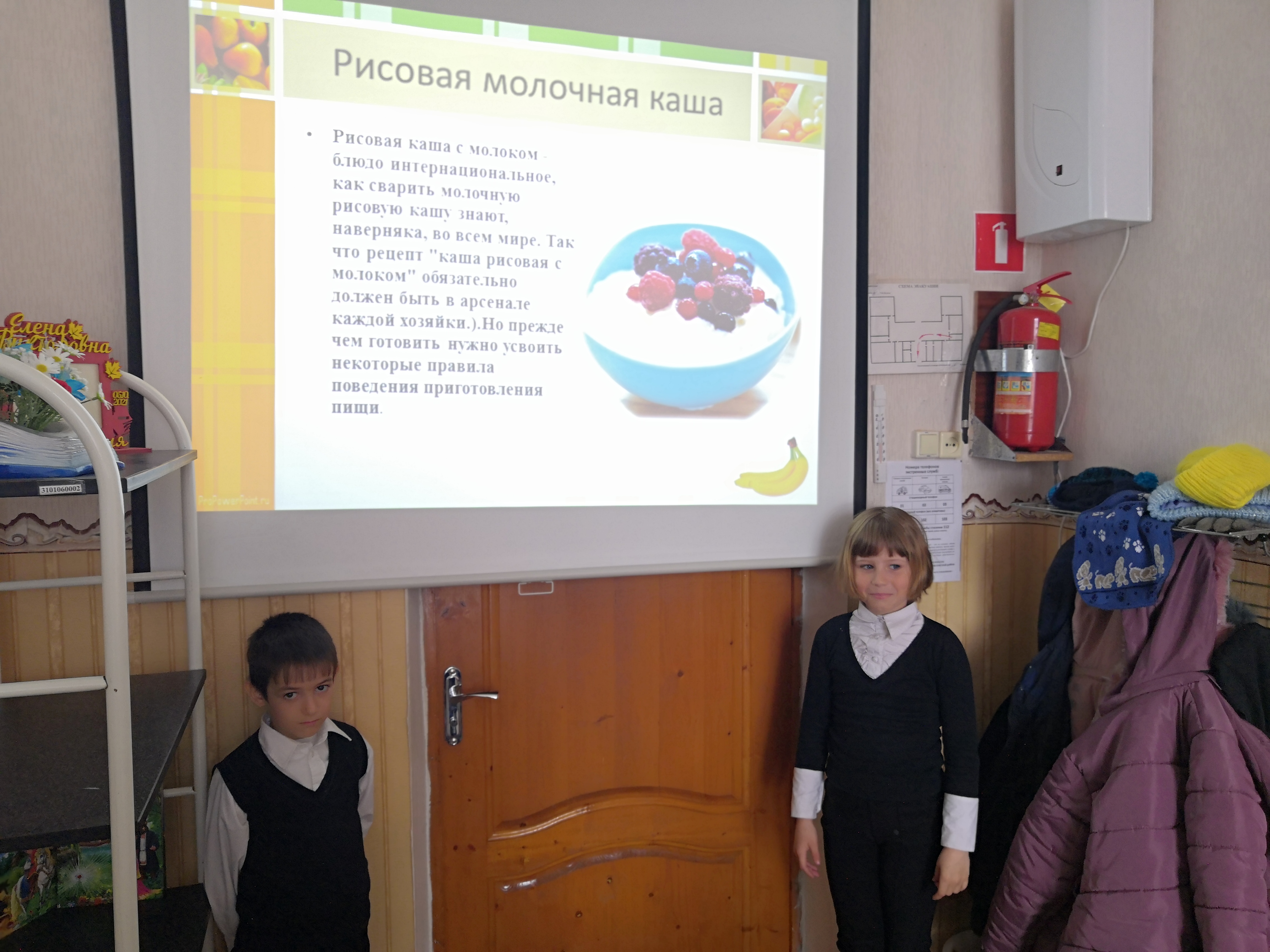 